Мастер-классНетрадиционные техники рисования, как средство развития интереса к изобразительному творчеству.Августовская педагогическая конференция.Подготовила: Богданова О.Б.воспитатель первой квалификационной категорииДобрый день, уважаемые коллеги!Тема сегодняшнего мастер-класса: «Нетрадиционные техники рисования, как средство развития интереса к изобразительному творчеству». Разрешите, я вам расскажу немного о них.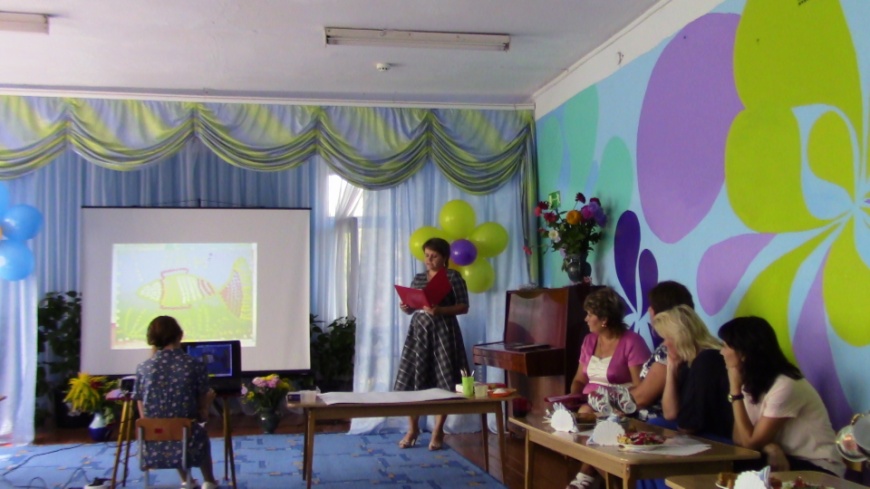 О способах альтернативныхХочу немного рассказать.Свою большую эффективностьОни успели доказать.Занятия нетрадиционныеВключают множество идей.Порою провокационные,Но интересны для детей.В них необычно сочетаютсяМатериал и инструмент.И все прекрасно получается,И равнодушных точно нет!Мы в детстве часто рисовалиОбычной палкой на земле.Зимой окно запотевало –Мы рисовали на стекле.Необычными вещамиМы рисуем без труда.Щетка старая зубнаяСоль и свечка восковая.Из-под спичек коробокИ засушенный листок.А петух и осьминожкаПолучаются ладошкой.Если кисточкою тыкать,То есть рисовать тычком,То получится мурлыкаС мягким плюшевым хвостом.Нарисуем,все отмоемИ ладошки ототрем.И рисунками своимиПолюбуемся потом.Вот так мы постепенно и знакомимсяСо свойствами и качеством вещей.Как здорово, что столько есть возможностей!Как здорово, что столько есть идей.Я предлагаю вам сегодня на практике освоить нетрадиционные техники рисования, стать непосредственными участниками нашего мастер класса.И хочу познакомить вас с нетрадиционной техникой рисования – рисование солью. Для этого нам нужно: лист плотной бумаги, кисточки, гуашь, стакан с водой, крупная соль.Мы открыли мастерскую.Полюбуйтесь - вот какую!Приглашаем всех учитьсяВместе весело трудиться!Только смелый и упорныйДоберется к цели бодро.Упражнение на релаксацию «Рыбки». Фонограмма.- Закройте глаза и представьте себя маленькие рыбки. Плаваете на дне моря вдруг вдалеке вы увидели лучик солнца и стали к нему стремительно приближаться. Солнышко согревает воду и вам легче плыть. Наши плавнички тянутся к солнцу, потянемся, встряхнули ладошками. Вдохнем глубоко, полной грудью вот мы оказались на поверхности воды.. Представим улыбки людей, которые стоят на берегу и смотрят на нас. На счет «три» откроем глаза, улыбнемся друг другу и приступим к работе.
Этап работы:Простым карандашом на листе бумаги выполняем рисунок рыбки.Затем с помощью кисти обильно смачиваем водой весь лист.
Если будет бумага излишне мокрой — рисунка может не получиться.Набираем на кисточку основной цвет рыбки – желтый и легко, прикасаясь к бумаге, наносим. Смотрим, как растекается.Обильно посыпаем рыбку солью. Помните: поверхность должна быть сырой, иначе рисунок получится недостаточно выразительным.Если соль быстро впитала воду, то с помощью кисти можно еще добавить немного воды и цвета.Аналогичным способом раскрашиваем хвост и плавники- у меня они будут оранжевыми.Теперь заполняем основной фон (водоем), смешивая краски и подбирая не насыщенные цвета. Смотрим, как растекается, и добавляем мазки других оттенков.
Здесь вы можете применить все свое воображение. В синий фон можно добавить немного зеленого или изумрудного, белого или фиолетового.Пока акварель сырая, краски будут самостоятельно смешиваться в местах соприкосновения. 
Также обильно посыпаем солью.Дорисовываем тонкой кистью или фломастером камушки и водоросли - это сделает наш рисунок более выразительным.Так же с помощью тонкой кисти добавляем штрихи: выделяем глазик, хвост и чешую. Обводим рыбку более темным тоном.Теперь стряхнем лишнюю соль. Наш рисунок готов!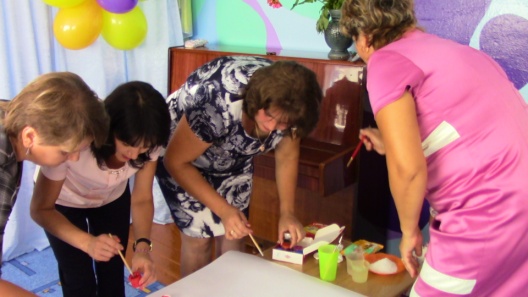 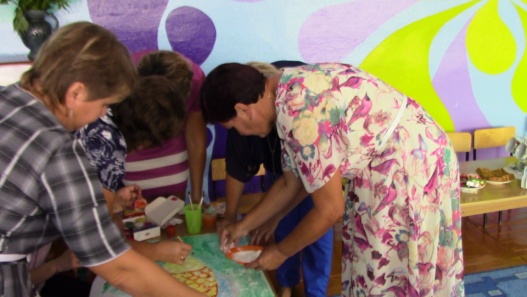 - Уважаемые,коллеги! Спасибо Вам за ваш интерес и активное участие в мастер- классе, за чудесные картины. Благодарю за сотрудничество!Итог обыденной работы -Восторг волшебного полёта!Всё это дивное явление -Занятие, рождённое вдохновеньем.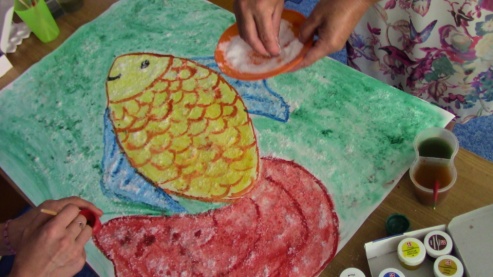 